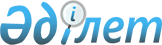 О внесении изменений в решение областного Маслихата N 3-19 от 25 декабря 2003 года "Об установлении ставок платежей за лесные пользования" зарегистрированного в департаменте юстиции N 1467 от 28 января 2004 года
					
			Утративший силу
			
			
		
					Решение маслихата Алматинской области N 7-54 от 24 июня 2004 года. Зарегистрировано Департаментом юстиции Алматинской области 30 июля 2004 года за N 1714. Утратило силу решением маслихата Алматинской области от 07 декабря 2012 N 12-72      Сноска. Утратило силу решением маслихата Алматинской области от 07.12.2012 N 12-72.



      На основании Закона Республики Казахстан "О нормативных правовых актах" и Закона Республики Казахстан "О местном государственном управлении в Республике Казахстан", областной маслихат РЕШИЛ:

       

Внести в решение Алматинского областного маслихата "Об установлении ставок платежей за лесные пользования" N 3-19 от 25 декабря 2003 года (зарегистрированного в Департаменте юстиции Алматинской области N 1467 от 28.01.2004 года, опубликованного в газетах "Жетысу" N 20 от 17.02.2004 года, "Огни Алатау" N 20 от 17.02.2004 года), с внесенным изменениями Решением областного маслихата N 5-44 от 13 апреля 2004 года зарегистрированного в департаменте юстиции N 1635 от 24 мая 2004 года следующие изменения:

       

1. В платах за пользование лесными ресурсами на территории государственного лесного фонда, приложения N 2 в графе 4 "Плата в тенге" заменить на "Плата за сверхнормативный сбор в тенге".

       

2. В платах за пользование лесными ресурсами на территории государственного лесного фонда (приложение N 2), пункт 9 "Заготовка и сбор дикорастущих плодов и ягод" изменить ставки платы:      Председатель сессии

      областного маслихата                       Б. Турсынмуратова      Секретарь областного

      Маслихата                                  А. Сыдык
					© 2012. РГП на ПХВ «Институт законодательства и правовой информации Республики Казахстан» Министерства юстиции Республики Казахстан
				семечковые
яблок раннеспелых с 10-00 тенге за 1 кг. на 1-00 тенге за 1 кг.;яблок среднеспелых с 15 тенге за 1 кг. на 1-50 тенге за 1 кг.;яблок позднеспелых с 20-00 тенге за 1 кг. на 2-00 тенге за 1 кг;яблони Сиверса с 6-00 тенге за 1 кг. на 0-50 тенге за 1 кг;груш с 20-00 тенге за 1 кг. на 2-00 тенге за 1 кгКосточковые
абрикоса с 23-00 тенге за 1 кг. на 2-00 тенге за 1 кг.;урюка с 7-00 тенге за 1 кг. на 1-00 тенге за 1 кг.;черемухи с 23-00 тенге за 1 кг. на 3-00 тенге за 1 кг.;сливы с 23-00 тенге за 1 кг. на 2-00 тенге за 1 кг.;лоха с 3-00 тенге за 1 кг. на 0-50 тенге за 1 кг.;орехов с 75-00 тенге за 1 кг. на 7-00 тенге за 1 кг.;грибов с 57 тенге за 1 кг. на 20-00 тенге за 1 кг;